SERVIÇO PÚBLICO FEDERAL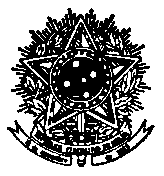 UNIVERSIDADE FEDERAL DE SANTA CATARINAPró-Reitoria de GraduaçãoCoordenadoria de Avaliação e Apoio PedagógicoCampus Prof. João David Ferreira Lima – CEP 88040-900Trindade - Florianópolis - Santa Catarina - Brasil www.prograd.ufsc.br / +55 (48) 3721-8307HOMOLOGAÇÃO DAS INSCRIÇÕES DEFERIDAS PARA OS PROCESSOS SELETIVOS DE TUTORES PRESENCIAIS E ORIENTADORES PEDAGÓGICOS E EDUCACIONAIS DO PIAPE	              A Pró-Reitoria de Graduação, no uso de suas atribuições, torna pública a homologação das inscrições para os processos seletivos de tutores presenciais e orientadores pedagógicos e educacionais de grupos de aprendizagem do Programa Institucional de Apoio Pedagógico aos Estudantes (PIAPE).1    DO RESULTADO DA ANÁLISE DA DOCUMENTAÇÃO PARA AS INSCRIÇÕESInscrições deferidas na seguinte ordem: campus de atuação, área do conhecimento e nome do candidato por ordem alfabética.CAMPUS ARARANGUÁ (PROCESSO SELETIVO Nº 08)CONHECIMENTO EM BIOQUÍMICA:Ândrea Cristina Ramos; Carmine Inês Acker; Viviane de Moura Cassal.CONHECIMENTO EM FÍSICA:Alexandre de Matos; Yuri Zanerippe Miguel.CONHECIMENTO EM MATEMÁTICA (FOCO EM CÁLCULO):Sharllene Joaquim do Amaral; Tadeu Zavistanovicz de Almeida.CONHECIMENTO EM QUÍMICA:Elen Gomes Pereira.LEITURA E PRODUÇÃO TEXTUAL:	            Daniel do Amaral Denardi; Débora Lumertz Darabas.CAMPUS CURITIBANOS (PROCESSO SELETIVO Nº 07)CONHECIMENTO EM BIOQUÍMICA:Kauê Tortato Alves; Yago Pinto da Silva.CONHECIMENTO EM QUÍMICA:Sonia Maria Zanon; Valmir José Turcatto.SERVIÇO PÚBLICO FEDERALUNIVERSIDADE FEDERAL DE SANTA CATARINAPró-Reitoria de GraduaçãoCoordenadoria de Avaliação e Apoio PedagógicoCampus Prof. João David Ferreira Lima – CEP 88040-900Trindade - Florianópolis - Santa Catarina - Brasil | www.prograd.ufsc.br / +55 (48) 3721-8307LEITURA E PRODUÇÃO TEXTUAL:Alcivani da Cruz Ortiz de Godoi. CAMPUS FLORIANÓPOLIS (PROCESSO SELETIVO Nº 05)LEITURA E PRODUÇÃO TEXTUAL: Éderson Luís da Silveira; Guilherme Henrique May; Gustavo Ribeiro de Carvalho Berredo.ORIENTAÇÃO PEDAGÓGICA E EDUCACIONAL:Isis Machado de Oliveira dos Santos; Juliana da Silva Euzébio; Mara Salgado; Marinês da Silva.CAMPUS JOINVILLE (PROCESSO SELETIVO Nº 09)CONHECIMENTO EM MATEMÁTICA (FOCO EM CÁLCULO):Edilberto Elias Aranda Scarpellini. LEITURA E PRODUÇÃO TEXTUAL:Priscila Martelli Casarin.Florianópolis, 15 de agosto de 2014.Julian BorbaPró-Reitor de Graduação